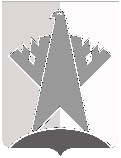 ДУМА СУРГУТСКОГО РАЙОНАХанты-Мансийского автономного округа - ЮгрыРЕШЕНИЕ«15» июня 2018 года                                                                                                          № 466-нпа    г. СургутДума Сургутского района решила:1. Признать утратившим силу решение Думы Сургутского района от 25 
декабря 2017 года № 324-нпа «Об официальном использовании изображений официальных символов Сургутского района на сувенирной продукции, изготавливаемой юридическими лицами и индивидуальными предпринимателями».2. Решение вступает в силу после его обнародования.О признании утратившим силу 
решения Думы Сургутского района от 25 декабря 2017 года № 324-нпа «Об официальном использовании изображений официальных символов Сургутского района на сувенирной продукции, изготавливаемой юридическими лицами и индивидуальными предпринимателями»Председатель ДумыСургутского районаА.П. Сименяк«15» июня 2018 годаГлава Сургутского районаА.А. Трубецкой«15» июня 2018 года